EVALUACIÓN FORMATIVA E-LEARNING N°1 HISTORIASEGUNDO SEMESTRE 2020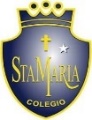 EVALUACIÓN FORMATIVA E-LEARNING HISTORIAKINDER SEGUNDO SEMESTRENombre: __________________________________________________________________Nivel: ____________      Letra ____________ Simbología de evaluación______________            Contenido: Objetos tecnológicos. Encierra en un círculo las imágenes que corresponden a objetos tecnológicos. 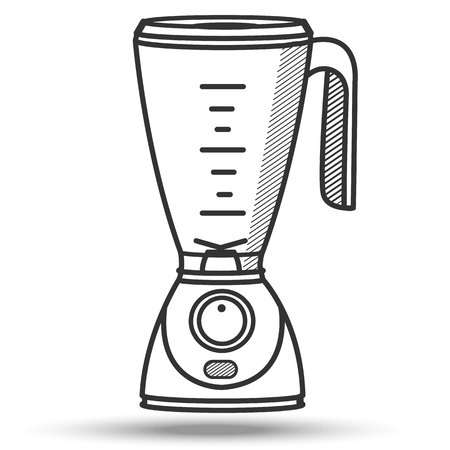 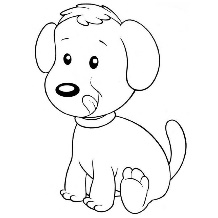 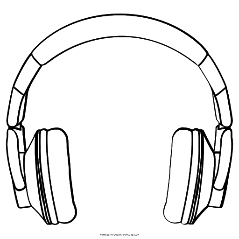 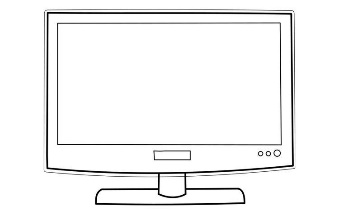 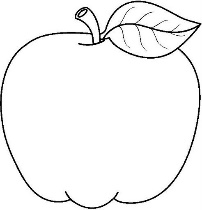 Une con una línea los objetos tecnológicos y su función.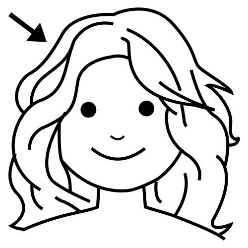 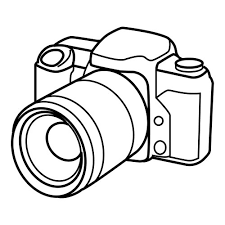 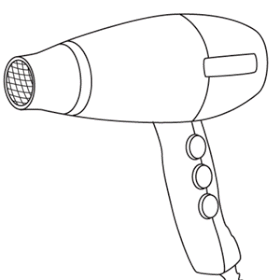 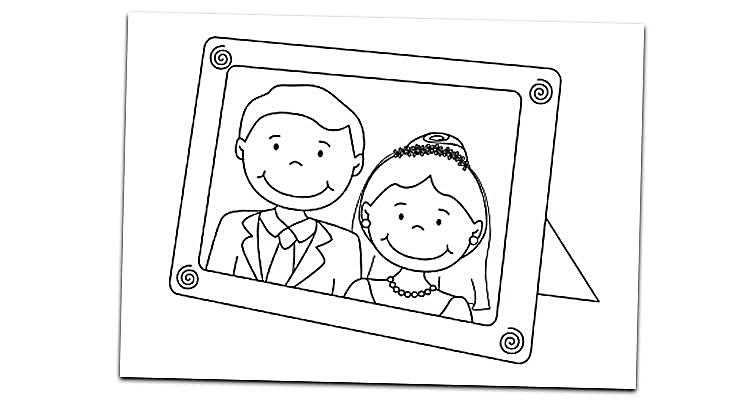 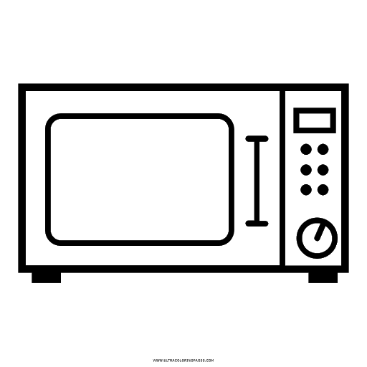 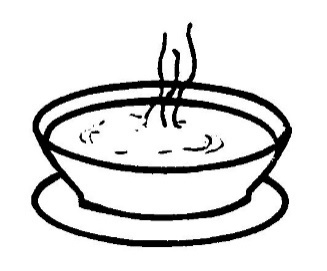 Contenido: Evolución de los objetos tecnológicos.Enumera del 1 al 3 la evolución del teléfono.Contenido: Objetos tecnologicos de facil y dificil acceso. Pinta de color rojo los objetos de fácil acceso.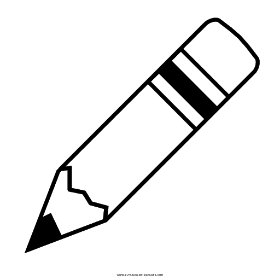 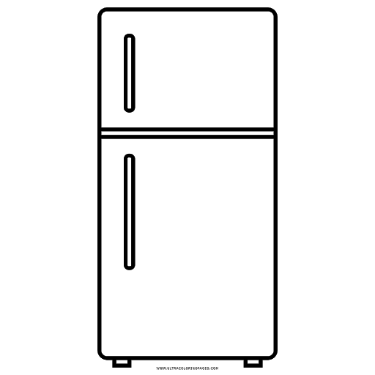 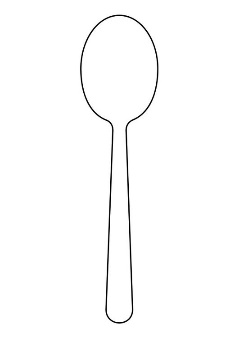 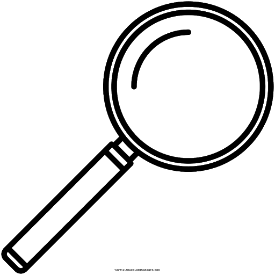 Pinta de color verde los objetos de dificil acceso.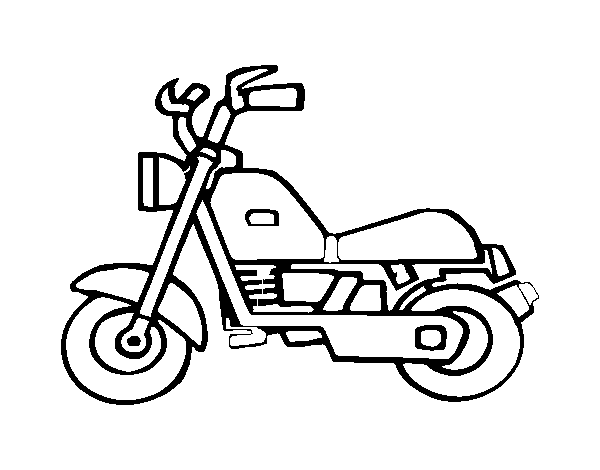 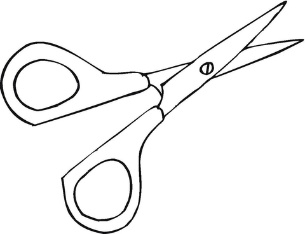 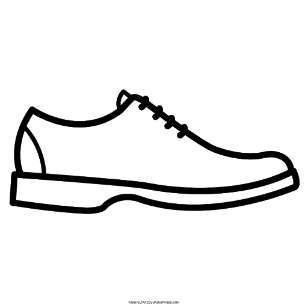 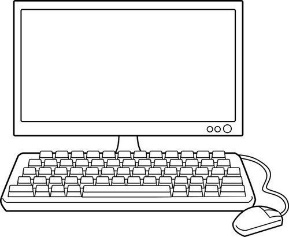 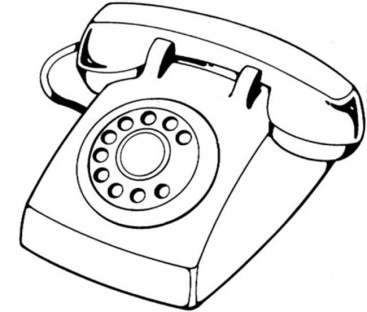 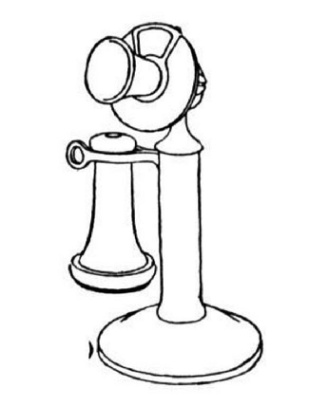 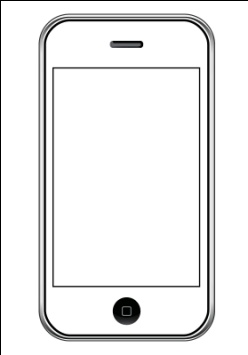 